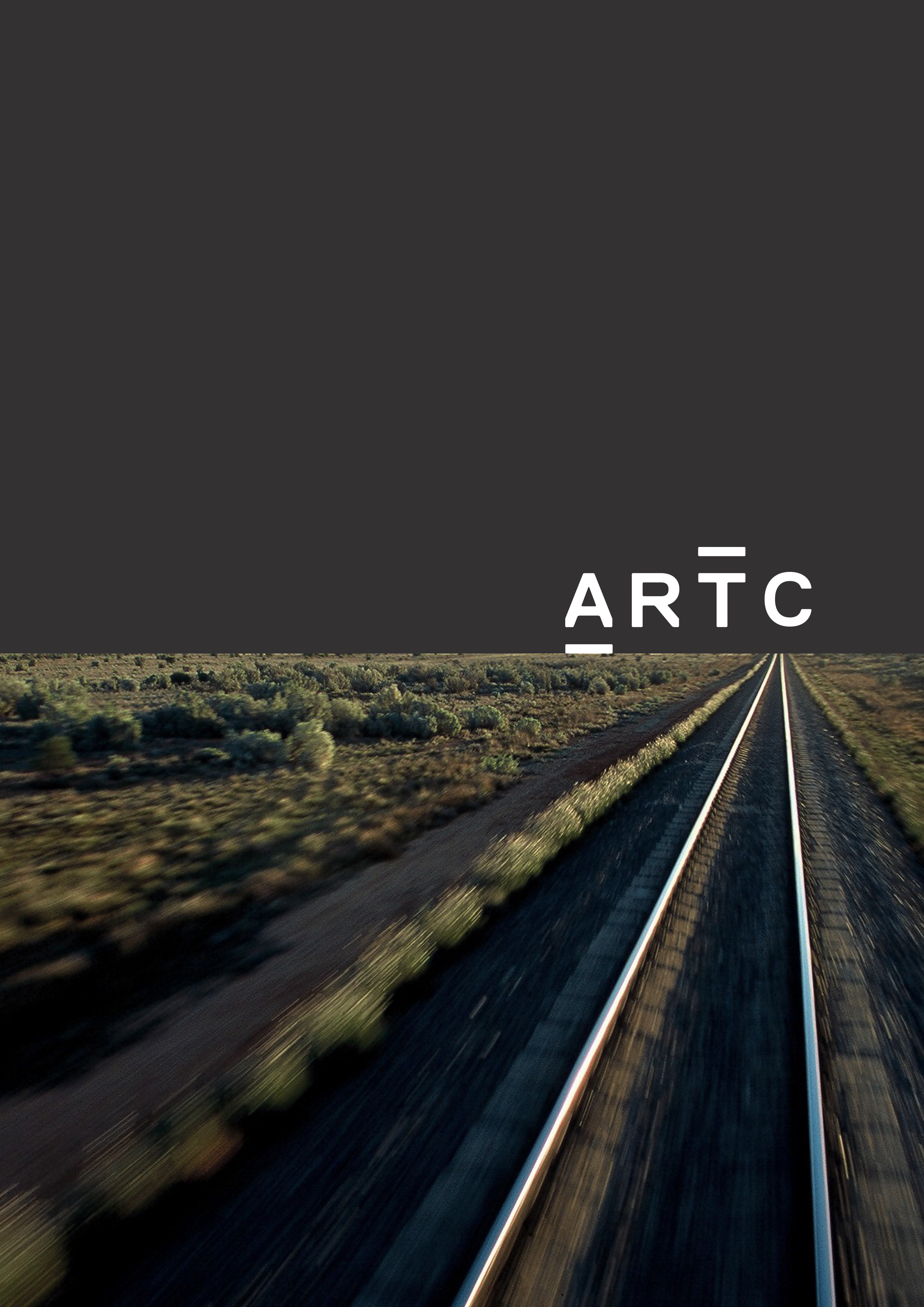 Document ControlTable of ContentsDocument Control	2Table of Contents	31	Introduction	41.1	Purpose of this Document	41.2	Safety in Design	42	Project Safety in Design Methodology	42.1	Safety in Design Workshops	42.2	Record of Workshops and Attendees	42.3	Future Safety in Design Activities, Recommendations and Actions	43	Residual Health and Safety Risks	53.1	Top 5 Construction Residual Health and Safety Risks	53.2	Top 5 Operational and Maintenance Residual Health and Safety Risks	53.3	Top 5 Decommissioning, Demolition and Disposal Residual Health and Safety Risks	53.4	Safety in Design Register	53.5	Other Safety in Design Documentation	54	Safety in Design Gateway Approval	6Appendix A – Record of Workshops and Attendance	7Appendix B - Safety in Design Register	8Appendix C – Other Safety in Design Documentation	9IntroductionPurpose of this DocumentThe purpose of this document is to record and communicate information regarding the Safety in Design (SiD) activities conducted as part of the SiD review of a particular package of works. This document summaries all SiD activities undertaken during the SiD review process and provides details of the design’s residual health and safety risks in relation to construction, operation and maintenance, decommissioning, demolition and disposal.Safety in Design[INSERT DETAILS OF THE SCOPE OF THIS REVIEW E.G. DESIGN PACKAGE]Project Safety in Design MethodologyThe following section provides details of the SiD activities conducted as part of this SiD Review.Safety in Design WorkshopsTable 1 Summary schedule of workshops conductedINSERT DETAILS OF THE SID METHODOLOGY UTILISED DURING THE REVIEW PROCESS INCLUDING DETAILS OF WORKSHOPS, ATTENDEES, RISK MANAGEMENT PROCEDURES USED, SID PROMPT CHECKLISTS UTILISED, ADDITIONAL TECHNICAL OR SAFETY ANALYSIS USED ETC. Record of Workshops and AttendeesRefer to ‘Appendix A: Record of Workshops’ and attendance for a complete record of all completed SiD workshop templates completed as part of this review, including a record of attendance for all workshops conducted.  Future Safety in Design Activities, Recommendations and ActionsINSERT DETAILS OF PLANNED FUTURE SID ACTIVITIES AND ACTIONS TO BE CONDUCTED IN LINE WITH THE PROJECT SID ACTION PLANResidual Health and Safety RisksThe following sections provide details of all residual SiD risks identified in relation to the design across the project’s lifecycle.Note that in selecting these hazards, the focus is on hazards which are specific to this design, not the generic structure or plant design.Top 5 Construction Residual Health and Safety RisksTop 5 Operational and Maintenance Residual Health and Safety RisksTop 5 Decommissioning, Demolition and Disposal Residual Health and Safety RisksSafety in Design Register Refer to Appendix B – Safety in Design Risk Template for full details of all residual risks, controls and actions relevant to the lifecycle of the design.Other Safety in Design DocumentationRefer to ‘Appendix C – Other Safety in Design Documentation’ for a record of all the relevant SiD documentation .e.g. records of calculations and analysis conducted, verification of calculations, demolition sequence drawings etc.Safety in Design Gateway Approval Appendix A – Record of Workshops and AttendanceINSERT ALL RECORDS OF SiD WORKSHOPS CONDUCTED AS PART OF THIS REVIEW, INCLUDING ALL WORKSHOP TEMPLATES, ATTENDANCE FORMS ETC.Appendix B - Safety in Design RegisterATTACH A COPY OF THE PROJECT'S SID RISK TEMPLATE, FEATURING ALL RELEVANT IDENTIFIED RESIDUAL RISKSAppendix C – Other Safety in Design DocumentationATTACH ANY OTHER RELEVANT SID INFORMATION RELEVANT TO THE RISKS IDENTIFIED, E.G. RECORD OF CALCULATIONS AND ANALYSIS, CALCULATION VARIFICATION FORMS, RESIDUAL RISK DRAWINGS, DEMOLITION SEQUENCE DRAWINGS.Risk AssessmentCOR-FM-022 – Safety in Design ReportDate Issued22 December 2017Version1.0Prepared byHealth Safety & Environmental Systems Coordinator – Inland RailPurposeReporting of Safety in Design RisksEndorsed byDavid Foster – Inland Rail Senior Design ManagerApproved ByIva Dinolova – Inland Rail Programme Technical ManagerDate Approved22 December 2017Workshop ConductedKey Parties on AttendeesDateEg. Civils and infrastructure SiD WorkshopEg. Client Civils ContractorEg. DateReference NumberHazard DescriptionControl MeasureRisk Rating(From SiD Register)(From SiD Register)(From SiD Register)(From SiD Register)Reference NumberHazard DescriptionControl MeasureRisk Rating(From SiD Register)(From SiD Register)(From SiD Register)(From SiD Register)Reference NumberHazard DescriptionControl MeasureRisk Rating(From SiD Register)(From SiD Register)(From SiD Register)(From SiD Register)SiD Progress to Design Phase Gateway:SiD Progress to Design Phase Gateway:SiD Progress to Design Phase Gateway:SiD Progress to Design Phase Gateway:SiD Progress to Design Phase Gateway:Note: This Gateway Check List template must be completed in full and signed off as a prerequisite to the release of each Design Package.Note: This Gateway Check List template must be completed in full and signed off as a prerequisite to the release of each Design Package.Note: This Gateway Check List template must be completed in full and signed off as a prerequisite to the release of each Design Package.Note: This Gateway Check List template must be completed in full and signed off as a prerequisite to the release of each Design Package.Note: This Gateway Check List template must be completed in full and signed off as a prerequisite to the release of each Design Package.Project:Design Package Reference:Project:Design Package Reference:Project:Design Package Reference:Project:Design Package Reference:Project:Design Package Reference:Description of Design Package Scope:Description of Design Package Scope:Description of Design Package Scope:Description of Design Package Scope:Description of Design Package Scope:SiD Gateway Checklist:SiD Register has been updated to include all relevant residual design risks Designer Safety Report has been compiled, detailing all relevant residual design risks, including records of attendance to all SiD workshops and analysisSiD Register and Designer Safety Report have been communicated to the relevant stakeholdersSafety Requirements have been captured in Project SiD Risk Template and where required transferred to relevant stakeholder.All relevant residual design risks have been eliminated or reduced ‘So Far As Is Reasonably Practicable’ by the proposed control measures and are deemed acceptable to progress to next phase of worksSiD Gateway Checklist:SiD Register has been updated to include all relevant residual design risks Designer Safety Report has been compiled, detailing all relevant residual design risks, including records of attendance to all SiD workshops and analysisSiD Register and Designer Safety Report have been communicated to the relevant stakeholdersSafety Requirements have been captured in Project SiD Risk Template and where required transferred to relevant stakeholder.All relevant residual design risks have been eliminated or reduced ‘So Far As Is Reasonably Practicable’ by the proposed control measures and are deemed acceptable to progress to next phase of worksSiD Gateway Checklist:SiD Register has been updated to include all relevant residual design risks Designer Safety Report has been compiled, detailing all relevant residual design risks, including records of attendance to all SiD workshops and analysisSiD Register and Designer Safety Report have been communicated to the relevant stakeholdersSafety Requirements have been captured in Project SiD Risk Template and where required transferred to relevant stakeholder.All relevant residual design risks have been eliminated or reduced ‘So Far As Is Reasonably Practicable’ by the proposed control measures and are deemed acceptable to progress to next phase of worksSiD Gateway Checklist:SiD Register has been updated to include all relevant residual design risks Designer Safety Report has been compiled, detailing all relevant residual design risks, including records of attendance to all SiD workshops and analysisSiD Register and Designer Safety Report have been communicated to the relevant stakeholdersSafety Requirements have been captured in Project SiD Risk Template and where required transferred to relevant stakeholder.All relevant residual design risks have been eliminated or reduced ‘So Far As Is Reasonably Practicable’ by the proposed control measures and are deemed acceptable to progress to next phase of worksDesign Manager (for completion of the above checklist)Sign:Design Manager (for completion of the above checklist)Sign:Design Manager (for completion of the above checklist)Sign:Date:Date:Project Manager (for completion of the above checklist)Sign:Project Manager (for completion of the above checklist)Sign:Project Manager (for completion of the above checklist)Sign:Date:Date:Designer (that the design and this report satisfy health and safety legislative requirements)Designer (that the design and this report satisfy health and safety legislative requirements)Designer (that the design and this report satisfy health and safety legislative requirements)Designer (that the design and this report satisfy health and safety legislative requirements)Designer (that the design and this report satisfy health and safety legislative requirements)Name:Name:Company:Company:Company:Disciple:Date: Sign:Sign:Sign:Name:Name:Company:Company:Company:Disciple:Date: Sign:Sign:Sign:Name:Name:Company:Company:Company:Disciple:Date: Sign:Sign:Sign:Name:Name:Company:Company:Company:Disciple:Date: Sign:Sign:Sign:Name:Name:Company:Company:Company:Disciple:Date: Sign:Sign:Sign:Name:Name:Company:Company:Company:Disciple:Date: Sign:Sign:Sign: